Supplementary MaterialReal-world use of sodium–glucose co-transporter 2 inhibitors in patients with heart failure and reduced ejection fraction: data from the Swedish Heart Failure Registry.Davide Stolfo MD, PhD1,2, Lars H. Lund MD PhD1,3, Lina Benson MSc1, Felix Lindberg MD1, Giulia Ferrannini MD PhD1, Ulf Dahlström MD PhD4, Gianfranco Sinagra MD2, Giuseppe MC Rosano MD PhD5,6, Gianluigi Savarese MD PhD1,3Division of Cardiology, Department of Medicine, Karolinska Institutet, Stockholm, SwedenCardiothoracovascular Department, Azienda Sanitaria Universitaria Giuliano Isontina (ASUGI) and Univeristy Hospital of Trieste, Trieste, ItalyHeart and Vascular and Neuro Theme, Karolinska University Hospital, Stockholm, SwedenDepartment of Cardiology and Department of Health, Medicine and Caring Sciences, Linkoping University, Linkoping, SwedenDepartment of Medical Sciences, IRCCS San Raffaele, Rome, Italy. Cardiology Clinical Academic Group, Molecular and Clinical Sciences Research Institute, St Georges, University of London, London, United KingdomCorresponding Author:Gianluigi Savarese, MD PhDDivision of Cardiology; Department of MedicineKarolinska InstitutetHeart and Vascular ThemeKarolinska University HospitalNorrbacka S1:02171 76 Stockholm, SwedenEmail. gianluigi.savarese@ki.seTel. +46 72-596 83 40Supplementary Table 1. Comorbidities from National Patients Registry.Abbreviations. AF: atrial fibrillation; CABG: coronary artery by-pass grafting; COPD: chronic obstructive pulmonary disease; HF: heart failure; ICD-10: International Classification of Diseases; IHD: ischemic heart disease, NPR: National Patient Registry; OP: operation codes; PAD: peripheral artery disease; PCI: percutaneous coronary intervention; T2DM: type 2 diabetes mellitus; TIA: transitory ischemic attack.Supplementary Table 2. Missing data. For abbreviations see Table 1Supplementary Table 3. Regional distribution of SGLT2i use in Sweden.Abbreviations. SGLT2i: sodium–glucose co-transporter 2 inhibitorsSupplementary Figure 1. Flow chart reporting cohort selection.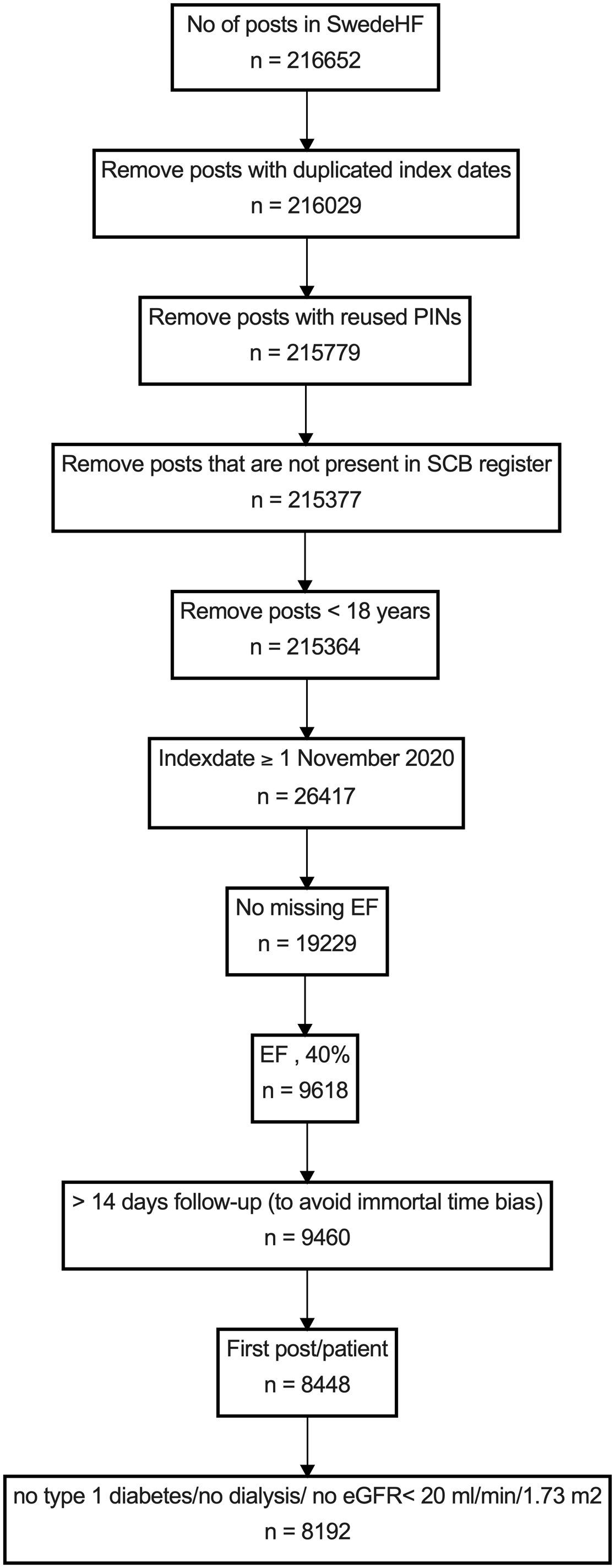 Abbreviations: PINs: personal identification numbers, SCB: statistics Sweden, EF: ejection fraction, eGFR: estimated glomerular filtration rateSupplementary Figure 2. Unadjusted and adjusted associations between patients´ characteristics and use of SGLT2-i according to type 2 diabetes status.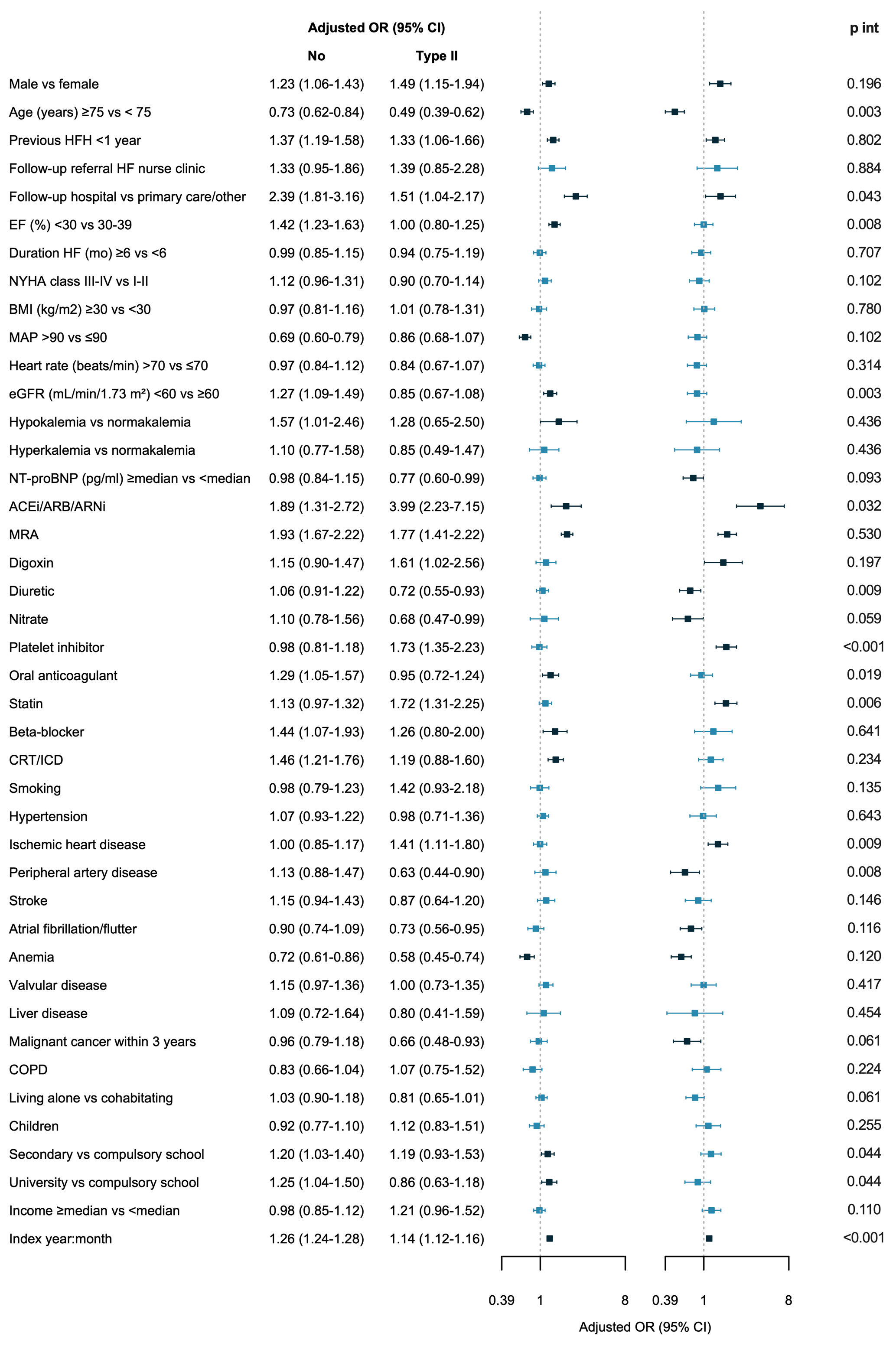 Abbreviations. ACEi/ARB/ARNI: angiotensin converting enzyme inhibitors/angiotensin receptor blockers/ angiotensin receptor neprilyisin inhibitor; BMI: body mass index; COPD: chronic obstructive pulmonary disease; CRT: cardiac resynchronization therapy; eGFR: estimated glomerular filtration rate; EF: ejection fraction; HF: heart failure; HR: heart rate; ICD: implantable cardioverter defibrillator; MAP: mean arterial pressure; MRA: mineralocorticoid receptor antagonist; NYHA: New York Heart Association; NT-proBNP: N-terminal pro-brain natriuretic peptide; OR: odds ratio; p int: p for interactionSupplementary Figure 3. Unadjusted and adjusted associations between patients´ characteristics and use of SGLT2-i according to renal function.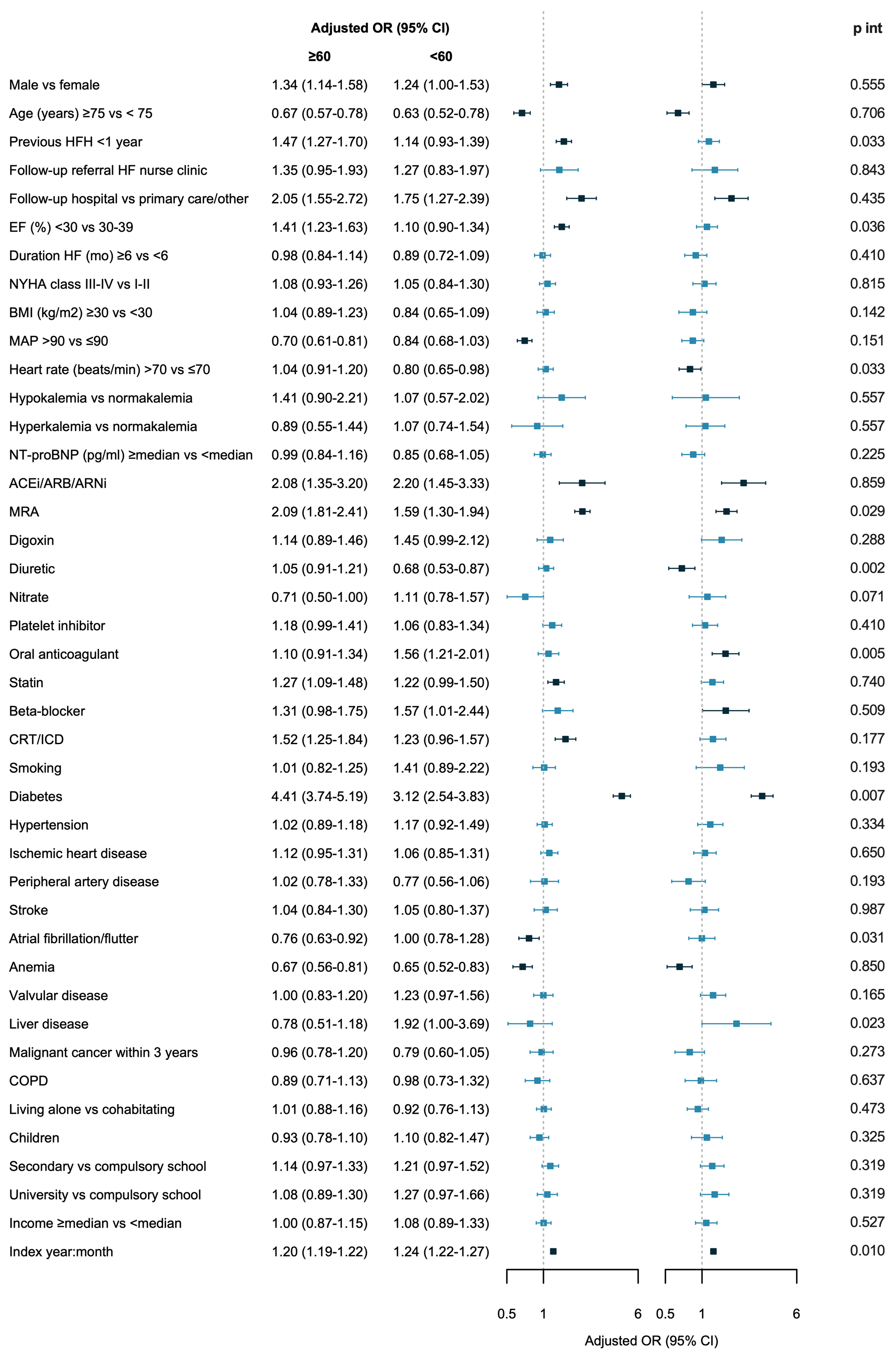 Abbreviations. ACEi/ARB/ARNI: angiotensin converting enzyme inhibitors/angiotensin receptor blockers/ angiotensin receptor neprilyisin inhibitor; BMI: body mass index; COPD: chronic obstructive pulmonary disease; CRT: cardiac resynchronization therapy; eGFR: estimated glomerular filtration rate; EF: ejection fraction; HF: heart failure; HR: heart rate; ICD: implantable cardioverter defibrillator; MAP: mean arterial pressure; MRA: mineralocorticoid receptor antagonist; NYHA: New York Heart Association; NT-proBNP: N-terminal pro-brain natriuretic peptide; OR: odds ratio; p int: p for interactionSupplementary Figure 4. Unadjusted and adjusted associations between patients’ characteristics and use of SGLT2-i according to sex. 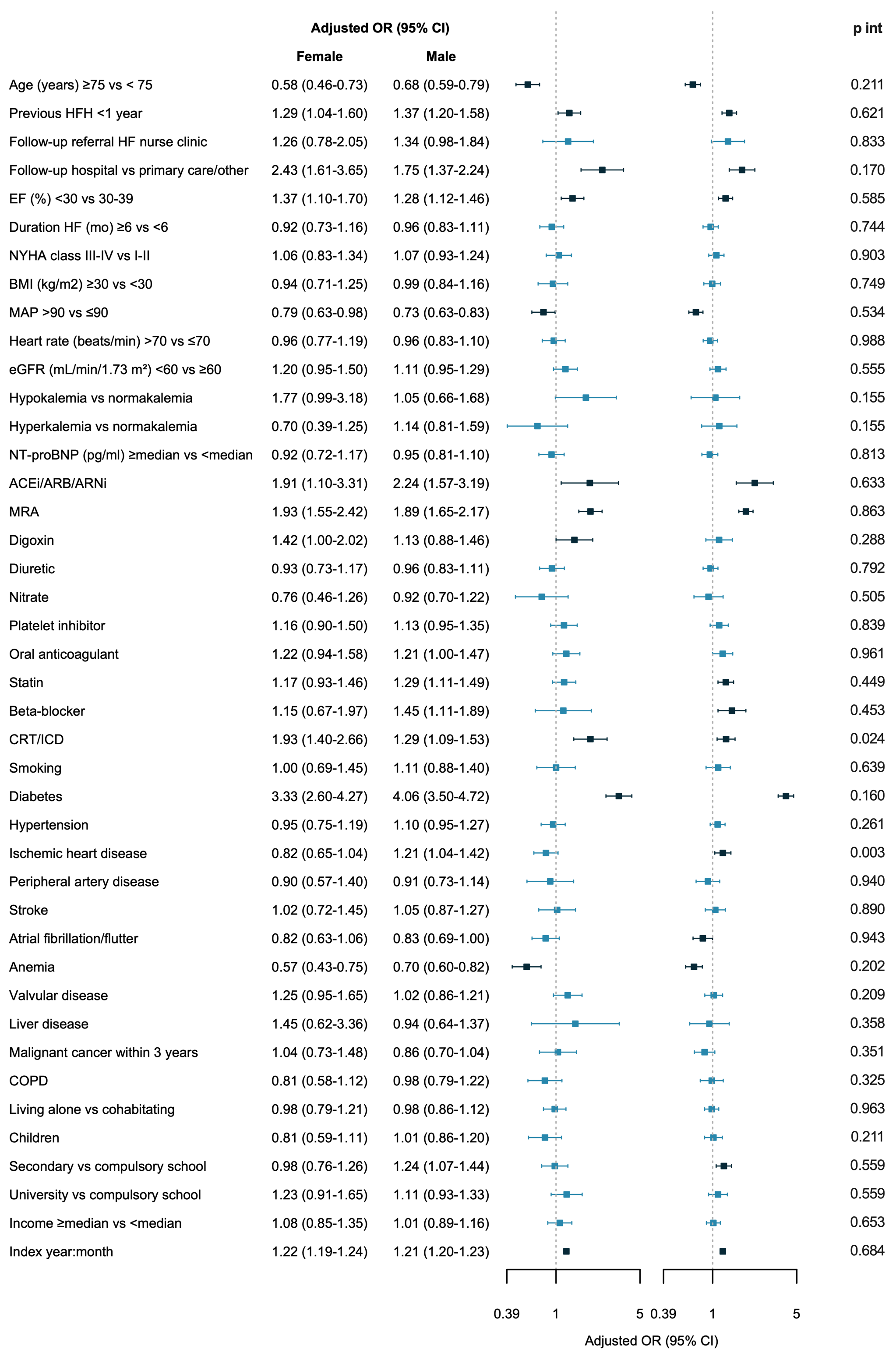 Abbreviations. ACEi/ARB/ARNI: angiotensin converting enzyme inhibitors/angiotensin receptor blockers/ angiotensin receptor neprilyisin inhibitor; BMI: body mass index; COPD: chronic obstructive pulmonary disease; CRT: cardiac resynchronization therapy; eGFR: estimated glomerular filtration rate; EF: ejection fraction; HF: heart failure; HR: heart rate; ICD: implantable cardioverter defibrillator; MAP: mean arterial pressure; MRA: mineralocorticoid receptor antagonist; NYHA: New York Heart Association; NT-proBNP: N-terminal pro-brain natriuretic peptide; OR: odds ratio; p int: p for interactionSupplementary Figure 5. Unadjusted and adjusted associations between patients’ characteristics and use of SGLT2-i according to recent HF hospitalization.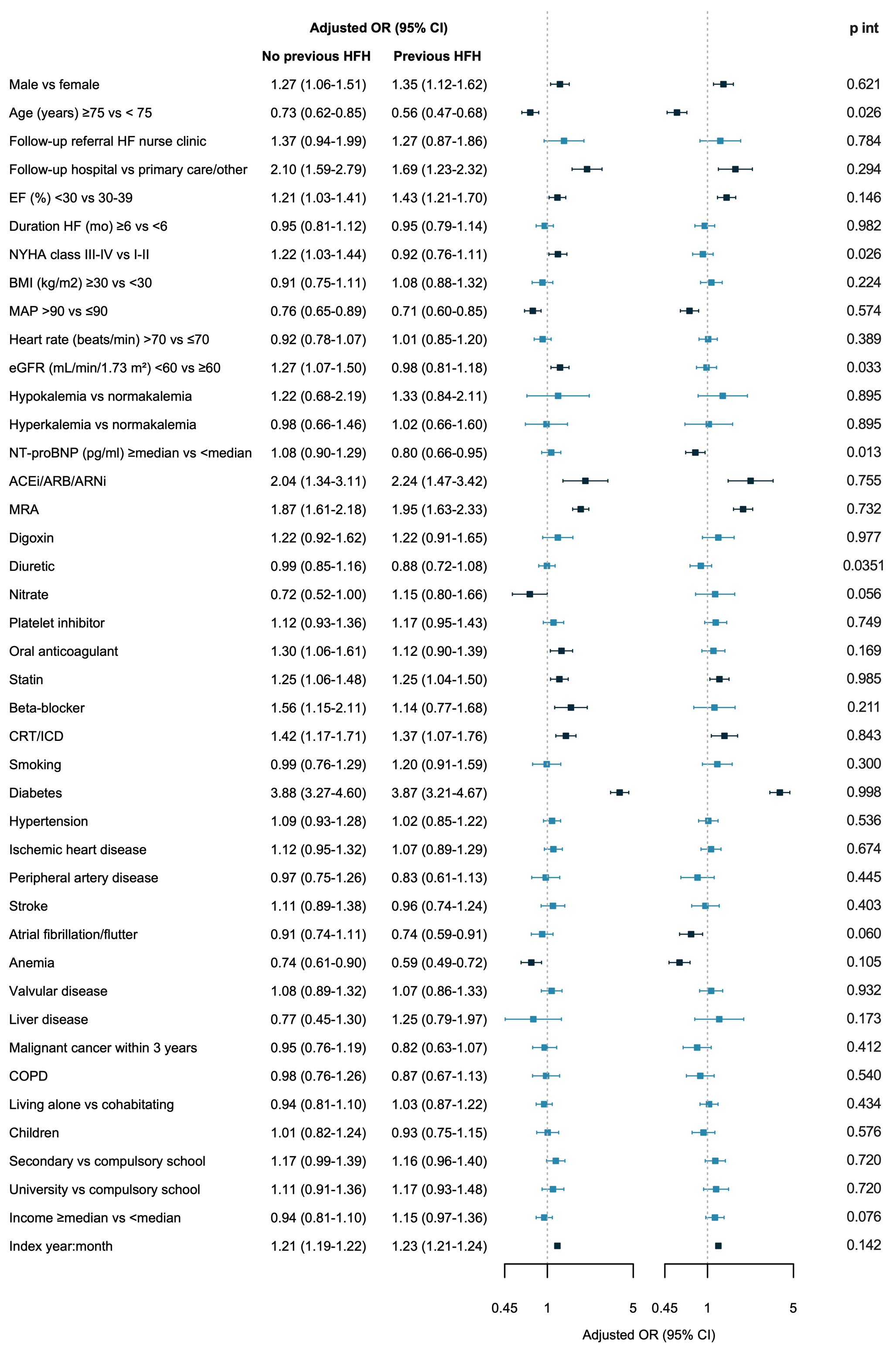 Abbreviations. ACEi/ARB/ARNI: angiotensin converting enzyme inhibitors/angiotensin receptor blockers/ angiotensin receptor neprilyisin inhibitor; BMI: body mass index; COPD: chronic obstructive pulmonary disease; CRT: cardiac resynchronization therapy; eGFR: estimated glomerular filtration rate; EF: ejection fraction; HF: heart failure; HR: heart rate; ICD: implantable cardioverter defibrillator; MAP: mean arterial pressure; MRA: mineralocorticoid receptor antagonist; NYHA: New York Heart Association; NT-proBNP: N-terminal pro-brain natriuretic peptide; OR: odds ratio; p int: p for interactionSupplementary Figure 6. Unadjusted and adjusted associations between patients’ characteristics and use of SGLT2-i according to location (i.e. inpatients vs outpatients).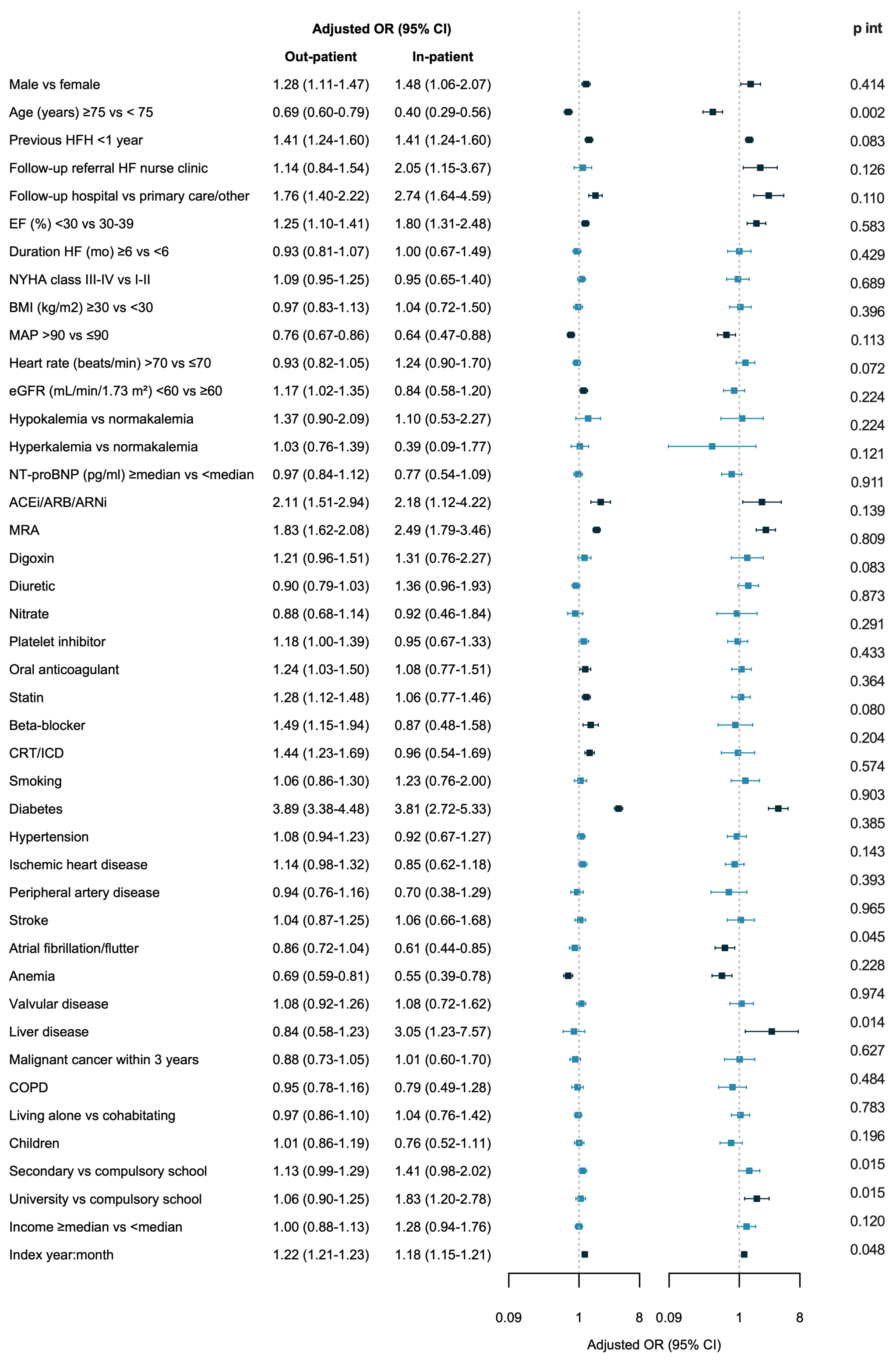 Abbreviations. ACEi/ARB/ARNI: angiotensin converting enzyme inhibitors/angiotensin receptor blockers/ angiotensin receptor neprilyisin inhibitor; BMI: body mass index; COPD: chronic obstructive pulmonary disease; CRT: cardiac resynchronization therapy; eGFR: estimated glomerular filtration rate; EF: ejection fraction; HF: heart failure; HR: heart rate; ICD: implantable cardioverter defibrillator; MAP: mean arterial pressure; MRA: mineralocorticoid receptor antagonist; NYHA: New York Heart Association; NT-proBNP: N-terminal pro-brain natriuretic peptide; OR: odds ratio; p int: p for interactionSupplementary Figure 6. Unadjusted and adjusted associations between patients’ characteristics and use of SGLT2-i according to duration of HF.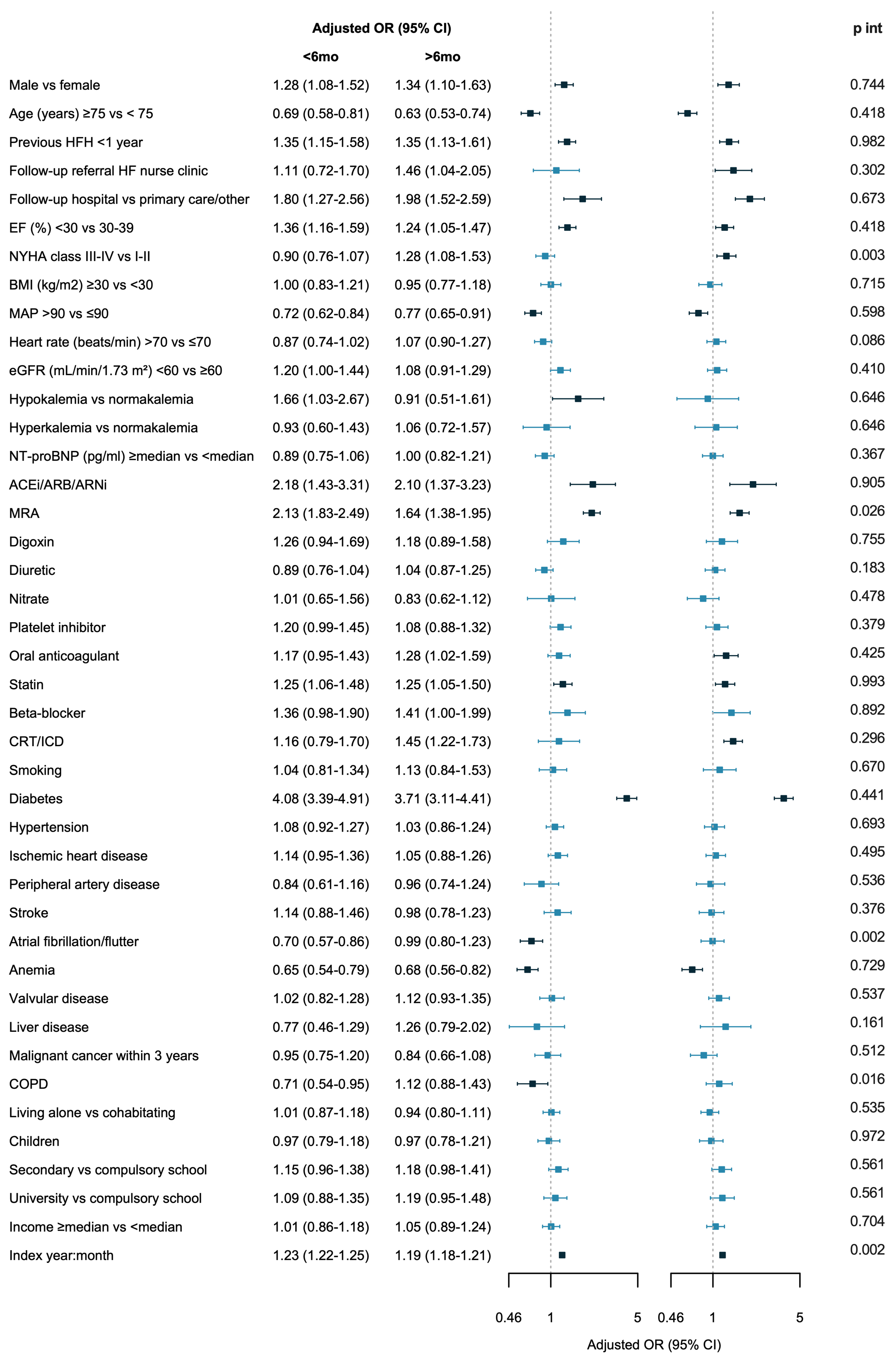 Abbreviations. ACEi/ARB/ARNI: angiotensin converting enzyme inhibitors/angiotensin receptor blockers/ angiotensin receptor neprilyisin inhibitor; BMI: body mass index; COPD: chronic obstructive pulmonary disease; CRT: cardiac resynchronization therapy; eGFR: estimated glomerular filtration rate; EF: ejection fraction; HF: heart failure; HR: heart rate; ICD: implantable cardioverter defibrillator; MAP: mean arterial pressure; MRA: mineralocorticoid receptor antagonist; NYHA: New York Heart Association; NT-proBNP: N-terminal pro-brain natriuretic peptide; OR: odds ratio; > 6mo = ≥ 6 months; <6mo = < 6 months; p int: p for interactionVariablesDefinitionPeriodHypertensionICD-10 codes:I10-I150-5 yearsT2DMICD-10 codes: E10-E140-5 yearsIHDICD-10 codes: 410-1, I20-50- yearsPCIOP:FNG0- yearsCABGICD:Z951,Z955 OP:FNA,FNB,FNC,FND,FNE,FNF,FNH0- yearsHistory of AF/flutterICD-10 code: I480-5 yearsPADICD:I70-30-5 yearsValve diseaseDiagnosis in SwedeHF or in NPR (ICD-10 codes: A520, I05-I08, I091, I098, I34-I39, Q230-Q233, Z952, Z954)0- yearsDialysisDiagnosis in the NPR (ICD:Z491,Z492 OP:DR014,DR015,DR016,DR020,DR012,DR013,DR023,DR024,TJA33,TJA35)0-5 yearsStroke or TIA Diagnosis in the NPR (ICD-9 codes: 430-4, 438; ICD-10 codes: I60-4, I690-4, G45)0- yearsLiver diseaseDiagnosis in the NPR (ICD-10 codes: B18, I85, I864, I982, K70, K710, K711, K713-7, K72-4, K760, K762-9)0-5 yearsCOPDDiagnosis in the NPR (ICD-10 codes: J40-4)0-5 yearsHistory of cancer within 3 yearsDiagnosis in the NPR (ICD-10 codes: C)0-5 yearsVariableMissing rate (%)Sex 0Age 0Outpatient5F-up referral HF nurse clinic3.3F-up referral speciality2.1Year of registration0HF duration > 6 months1.3NYHA class14.6SBP, mmHg4.4DBP, mmHg4.4MAP4.4HR5.2eGFR3.0NT-proBNP13.7Dyskalemia3.5BMI20.5Smoking20.3T2DM4.2AF0Ischemic heart disease0Anemia12.3Hypertension0Peripheral artery disease0Revascularization0Stroke/TIA0Valve disease0Malignant cancer <3 years0COPD0Liver disease0Charlson comorbidity index0MRA0.1Diuretics0.1Digoxin0.1Antiplatelet therapy0.1Anticoagulant therapy0.1Statins0.1Nitrates0.1ICD0CRT0Family type Living alone0.1Children0Education1.1Income0.1Regionn SGLT2i users/n Total (%)Blekinge 76 (38.4%) Dalarna106 (35.9%)Gavleborg101 (36.2%)Gotland14 (40.0%)Halland144 (29.4%)Jamtland Harjedalen4 (16%)Lonkiping64 (16%)Kalmar32 (30.5%)Kronoberg-Norrbotten88 (48.1%)Orebro165 (42.6%)Ostergotland237 (41.6%)Skane263 (34.6%)Sormland88 (31.5%)Stockholm698 (48%)Uppsala106 (34.3%)Varmland78 (35.3%)Vasterbotten78 (39.4%)Vasterrnorland159 (43.9%)Vastmanland73 (32.4%)Vastra Gotaland437 (30.9%)